Youth Leadership Positions and Responsibilities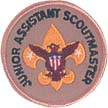 Junior Assistant Scoutmasters must be nominated by the Scoutmaster and confirmed by a vote of the troop committee, must be at least 16 years old but not yet 18, must demonstrate marked ability as a leader, and must be proficient in scouting skills.The Junior Assistant Scoutmaster is responsible for:Attending regular meetings with the troop's Scoutmaster to ensure responsibilities are properly carried out,helping the Scoutmaster and his assistants in the running of the troop,teaching untrained scouts in the skills they need for advancement,assisting the Senior Patrol Leader whenever requested,serving as judge in inter-patrol competitions, andtraining the youth leadership corps in the performance of their leadership positions.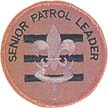 The Senior Patrol Leader must hold at least the rank of First Class, have been a member of the BSA for one year and Troop 61 for at least six months, and possess the Scoutmaster's recommendation. The Senior Patrol Leader will be chosen every year by troop election.  The Troop Committee will review leadership mid-year and may suggest a mid-term election.The Senior Patrol Leader is responsible for:Attending regular meetings with the troop's Scoutmaster to ensure responsibilities are properly carried out,serving as the chairman of the Patrol Leaders Council (PLC),conducting troop meetings (with the assistance of the ASPL and the JASM),preparing and conducting troop camp programs, supervise ASPL and Patrol Leaders.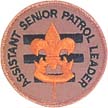 The Assistant Senior Patrol Leader must hold at least the rank of First Class. The ASPL is elected during the SPL election, pending approved by the Scoutmaster.The Assistant Senior Patrol Leader is responsible for:Attending regular meetings with the troop's Scoutmaster to ensure responsibilities are properly carried out,acting as the SPL in his absence,carrying out the instructions of the SPL,acting as the “Sergeant-at-Arms” to help maintain order at troop meetings, andassisting scouts in the troop to advance in rank.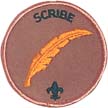 The Troop Scribe is appointed by the Scoutmaster on recommendation of the SPL.The Troop Scribe is responsible for:Attending regular meetings with the troop's Secretary, Treasurer and Advancements Coordinator to ensure responsibilities are properly carried out,taking roll call and maintaining troop attendance records,maintaining a record of all upcoming troop activities,producing newsletters monthly or as agreed with the PLC.taking the minutes of the PLC meetings, andacting as the SPL in the absence of both the SPL and ASPL.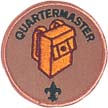 The Troop Quartermaster is appointed by the Scoutmaster on recommendation of the SPL.The Troop Quartermaster is responsible for:Attending regular meetings with the troop's Property Supervisor to ensure responsibilities are properly carried out,maintaining a detailed inventory of the troop's equipment (including camping gear, flags, etc.) and a check out log showing who has custody of each item,inspecting the troop equipment ideally once each quarter or following any troop campout and producing a status report for submission to the PLC,assisting the troop's Property Supervisor with the annual inventory conducted,supervising the distribution and collection of troop equipment, andacting as the SPL in the absence of the SPL, the ASPL and the Scribe.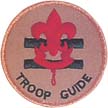 The Troop Guide is appointed by the Scoutmaster and must hold at least the rank of Star Scout and be proficient in advancement skills.The Troop Guide is responsible for:Attending regular meetings with the troop's Scoutmaster to ensure responsibilities are properly carried out,teaching other scouts, especially new scouts Second Class and below, the skills necessary to advance in rank,specializing in three scout skill areas not taught by other youth leaders, andacting as the SPL in the absence of the SPL, the ASPL, the Scribe and the Quartermaster.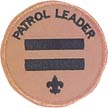 The Patrol Leader is elected by the members of his patrol and typically serves one year in this office.The Patrol Leader is responsible for:Attending regular meetings with the troop's Scoutmaster to ensure responsibilities are properly carried out,planning and leading patrol meetings,discussing potential outings and activities with members of the patrol,seeing that each scout in the patrol has a job to perform,maintaining patrol discipline (for which he is accountable to the senior patrol leader),attending the Patrol Leaders Council (PLC) meetings, or if unable, ensuring that the Assistant Patrol Leader attends,supervising rank advancement of the scouts in his patrol,communicating all information between the patrol and the troop's leadership, andconducting periodic uniform inspections for the members of his patrol.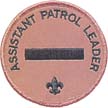 The Assistant Patrol Leader is nominated by the Patrol Leader and is approved by the Scoutmaster.The Assistant Patrol Leader is responsible for:Attending regular meetings with the troop's Scoutmaster to ensure responsibilities are properly carried out,assisting the Patrol Leader in his duties and in carrying out his program,performing other duties as assigned by the Patrol Leader, andacting as the Patrol Leader in the Patrol Leader's absence.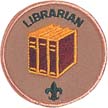 The Troop Librarian is appointed by the Scoutmaster on recommendation of the SPL.The Troop Librarian is responsible for:Attending regular meetings with the troop's Property Supervisor to ensure responsibilities are properly carried out,maintaining the troop's library of scouting literature and merit badge pamphlets,assisting the troop's Property Supervisor in the conduct of the annual inventory (each December) of troop books and publications, andusing a systematic method for loaning and collecting library materials.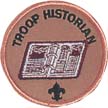 The Troop Historian is appointed by the Scoutmaster.The Troop Historian is responsible for:Attending regular meetings with the troop's Secretary, Activities Coordinator and Webmaster to ensure responsibilities are properly carried out,maintaining a camping log to include locations, dates, attendees, and comments regarding the outing,collecting and caring for troop photographs, news stories, flags, pennants and awards, andcollecting and filing information about former scouts and leaders.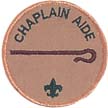 The Troop Chaplain's Aide is appointed by the Scoutmaster.The Troop Chaplain's Aide is responsible for:Attending regular meetings with the troop's Chaplain to ensure responsibilities are properly carried out,assisting the troop's Chaplain or, in his absence, planning and conducting non-denominational religious services at troop meetings and activities,promoting and informing scouts about the religious emblem programs of their faith and how to earn them,encouraging troop members to live up to the ideals of the scout oath, law, slogan, motto and the outdoor code, andhelping to ensure that religious holidays and observances are considered in the troop program.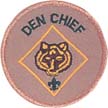 The Den Chief is appointed by the Scoutmaster upon request of the Cubmaster.The Den Chief is responsible for:Attending regular meetings with the adult members of the den, pack and troop as necessary to ensure responsibilities are properly carried out,knowing the purposes of Cub Scouting and helping Cub Scouts advance through Cub Scout ranks,encourages Cub Scouts to join a Boy Scout troop upon graduation, andhelps out and assists with activities in the weekly den meetings and monthly pack meetings.